T.CTÜRKELİ KAYMAKAMLIĞIHELALDI ORTAOKULU MÜDÜRLÜĞÜ2019-2023 STRATEJİK PLANI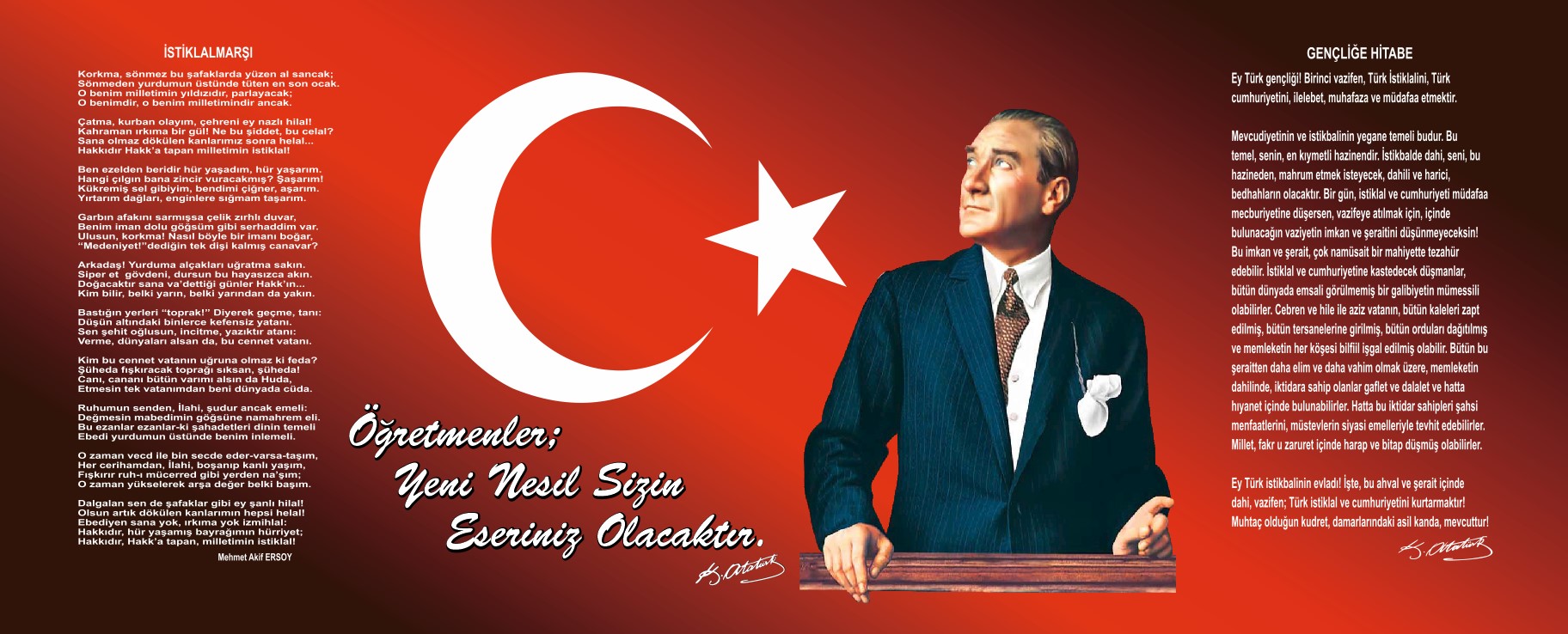 Sunuş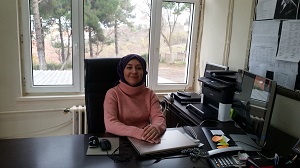 *“Eğitim, öğrenciye saygıyla başlar…”   Helaldı Ortaokulu’nda çocuklarımız önce düşünmeyi öğrenir. Çünkü düşünme, bilgiyi işleyen ve kullanılabilir hale getiren bir araçtır. Öğrencilerimiz her duruma, olaya, fikre ve bilgiye değişik açılardan bakabilmeli, farklı görüşlerin ve bilgilerin korkuttuğu bireyler olarak değil, bunları en iyiye ulaşma yolunda kullanan aydınlar olarak yetişmelidir. Bilgi, ancak sağlıklı düşünme yolları kullanılmadığında tehlikeli olabilir. Zaten Eğitim; istendikli davranışların olumlu hale getirilmesi değil midir?Helaldı Ortaokulu öğrencisinin ideali; gelenekleri korumak, geçmişteki tüm iyi ve yararlı şeyleri yinelemek kadar, çağdaş yenilikleri keşfederek kendisini, çevresini ve toplumunu daha ileriye taşımaktır. Çalışmak için güçlü bir motivasyon, belirli, net bir hedef, uygun ortam ve doğru yöntemler gereklidir. Helaldı Ortaokulu’nda öğretmenler, tüm bu şartları sağlamanın yanında bilgiye ulaşma ve bilgiyi kullanma konusunda öğrenciye rehberlik eder. Öğretmenlerimizin öncelikli işi öğrencilerimize en uygun hedefi belirlemektir. Ardından öğrencilerde çalışmak ve öğrenmek için güçlü bir istek uyandırılır; onların başarıya giden yolda severek ve isteyerek çalışmaları sağlanır. Helaldı Ortaokulu’nda; her çocuğun ayrı bir birey ve farklı bir dünya olduğu ilkesinden yola çıkarak onların başarı, sosyal ve psikolojik durumları her an titizlilikle gözlemlenir. Uzman rehberlik servisi, mesleğini, çocukları seven nitelikli öğretmenleri ve yöneticileri ile bireysel ayrılıklar gözetilerek çocuklarımıza en uygun gelişim ortamı sağlanır.   	“Bir şeyi bilmek ayrı, bildiğini uygulayabilmek ayrı bir şeydir. Bilgiye sahip olmak ayrı, bilgeliğe sahip olmak ayrı bir şeydir. Bilgelik, uygulamaya konmuş bilgidir.Helaldı Ortaokulu’nda ancak zekâ ne kadar fazla olursa olsun, kullanılmadıktan sonra hiçbir işe yaramamaktadır. Üstelik zekânın değişik kollara ayrılabildiği gerçeği de bilinmektedir. Okulumuzda çoklu zekâ yöntemi uygulanır. Çocuklarımıza özgüven verilerek, sosyal etkileşim sağlanarak ve doğru düşünme alışkanlığı kazandırılarak onların potansiyellerini açığa çıkarmalarını ve doğru şekilde kullanmalarını sağlamak da eğitim politikamızın vazgeçilmez bir adımını oluşturmaktadır.  Sadece bilgi ezberletmeye yönelik bir eğitim anlayışı; düşünemeyen, üretemeyen, mutlu olamayan sıradan insanlar olarak toplumlara geri döner. Oysaki var olan tüm bilgiler insanların daha yaratıcı düşünebilmeleri, mutlu olabilmeleri ve yeni şeyler keşfedebilmeleri içindir. Yani bilgi, olumlu bir davranış olarak açığa çıkabildiği sürece vardır. Helaldı Ortaokulu’nda başarı rastlantılara bırakılmaz. Her şey belli bir plan ve program doğrultusunda yapılır. Öğrencilerin bireysel farklılıklarına göre çoklu zekâ teknikleri uygulanır. Çocuklarımızın küçük yaşlardan itibaren başarılı olmayı alışkanlık haline getirmeleri, ayrıca çağdaş eğitim yöntemleriyle çocuklarımızın zekâ gelişimlerini en üst düzeye çıkarmak temel misyonlarımızdandır.Çocuklarımızın davranışlarının tümü yaşadığı çevrelerin etkisiyle oluşan iç dünyasına dayanmaktadır. Helaldı Ortaokulu’nda, her çocuğun ayrı bir birey ve farklı bir dünya olduğu ilkesinden yola çıkılarak onların başarı, sosyal ve psikolojik durumları her an titizlilikle gözlemlenir. Uzman rehberlik servisi, mesleğini ve çocukları seven nitelikli öğretmenleri ve yöneticileri ile bireysel ayrılıklar gözetilerek çocuklarımıza en uygun gelişim ortamı sağlanır. Yalnızca sınıflarda değil, yalnızca okul bahçesinde değil, ulaşım araçlarından, odasına kadar çocuğumuzun içinde bulunacağı her çevre Atatürk Ortaokulu’nun ilgi ve sorumluluk alanına girmektedir. “Doğru ideallere yanlış yollardan gidilmez…”Biz, kaliteyi bir ürün veya hizmetin belirlenen veya olabilecek gereksinimleri karşılama yeteneğine dayanan özelliklerin toplamı olarak tanımlıyoruz. Bir toplumu aydınlığa götüren yolun, yapılacak her işte kalite etkeninin gözetilmesiyle mümkün olabileceğini düşünüyoruz. Her eylem, en iyisini yapabilmek ülküsüyle başlamalıdır. Söz konusu olan eğitim ve çocuklarımız olduğu zaman ise kusursuza ulaşma ideali bir zorunluluk haline gelmektedir.Helaldı Ortaokulu’nda içeri giriş zilinden personelin eğitimine, yiyeceklerin besin değerlerinden tuvaletlerin hijyenine, veli görüşmelerinden tören alanlarına, sınıf düzeninden bahçelerdeki çiçeklere kadar her şey, her türlü ayrıntı gözetilerek en kaliteli şekilde planlanmaktadır. Okulumuzun temel vizyonu, yapılan her işte kaliteyi sağlamaktır.                                                                          															   Şule KAMURAY İŞÇİ                              Okul MüdürüİçindekilerSunuş	3İçindekiler	5BÖLÜM I: GİRİŞ ve PLAN HAZIRLIK SÜRECİ	6BÖLÜM II: DURUM ANALİZİ	7Okulun Kısa Tanıtımı *	7Okulun Mevcut Durumu: Temel İstatistikler	8PAYDAŞ ANALİZİ	14GZFT (Güçlü, Zayıf, Fırsat, Tehdit) Analizi	18Gelişim ve Sorun Alanları	22BÖLÜM III: MİSYON, VİZYON VE TEMEL DEĞERLER	26MİSYONUMUZ *	26VİZYONUMUZ *	26TEMEL DEĞERLERİMİZ *	27BÖLÜM IV: AMAÇ, HEDEF VE EYLEMLER	27TEMA I: EĞİTİM VE ÖĞRETİME ERİŞİM	28TEMA II: EĞİTİM VE ÖĞRETİMDE KALİTENİN ARTIRILMASI	31TEMA III: KURUMSAL KAPASİTE	37V. BÖLÜM: MALİYETLENDİRME	42EKLER:	43BÖLÜM I: GİRİŞ ve PLAN HAZIRLIK SÜRECİ2019-2023 dönemi stratejik plan hazırlanması süreci Üst Kurul ve Stratejik Plan Ekibinin oluşturulması ile başlamıştır. Ekip tarafından oluşturulan çalışma takvimi kapsamında ilk aşamada durum analizi çalışmaları yapılmış ve durum analizi aşamasında paydaşlarımızın plan sürecine aktif katılımını sağlamak üzere paydaş anketi, toplantı ve görüşmeler yapılmıştır. Durum analizinin ardından geleceğe yönelim bölümüne geçilerek okulumuzun amaç, hedef, gösterge ve eylemleri belirlenmiştir. Çalışmaları yürüten ekip ve kurul bilgileri altta verilmiştir.STRATEJİK PLAN ÜST KURULUBÖLÜM II: DURUM ANALİZİDurum analizi bölümünde okulumuzun mevcut durumu ortaya konularak neredeyiz sorusuna yanıt bulunmaya çalışılmıştır. Bu kapsamda okulumuzun kısa tanıtımı, okul künyesi ve temel istatistikleri, paydaş analizi ve görüşleri ile okulumuzun Güçlü Zayıf Fırsat ve Tehditlerinin (GZFT) ele alındığı analize yer verilmiştir.Okulun Kısa Tanıtımı *Okulun ilk tarihi belgeleri 1937 yıllarında başlamaktadır. Okulumuz Ayancık ilçesine bağlı birleştirilmiş sınıfla eğitim öğretim yapmaya başlamış. Başöğretmen ataması ile ilk bilgilerin bulunduğu anlaşılmaktadır. İlk yıllarında üç yıllık öğrenim sonunda mezun verdiği anlaşılmaktadır. İlerleyen yıllar içerisinde 1954 yıllarında Türkeli Nahiyesine bağlandığı görülmektedir. 1968-1969 yıllarında Ortaokul binasının hizmete girdiği bu yıla kadar bina olmaması sebebi ile şimdiki merkez cadde üzerindeki kahvehanenin dershane olarak hizmet verdiği bilgilerine ulaşılmıştır. Şu andaki ana binanın tamamlanması ile 1969 yılında Ortaokul olarak hizmete başlamıştır. 1980 yılında İlkokul olarak hizmet veren eski binanın Ortaokul olarak kullanılan binaya taşındığı ve 1984 yılında İlköğretim okulu olduğu bilinmektedir.Taşımalı sisteme geçilmesi ile şu andaki binanın yetersiz kalması sonucu eski okul arsası üzerine 10 derslikli ek bina yapılmış ve 2001-2002 eğitim öğretim yılında bina hizmete açılmıştır.1990 yılında bulunulan yerin belde olması sebebi ile Helaldı olan ismi Güzelkent olarak değiştirilmiş  Ancak halkın Helaldı ismini benimsemesi sebebi ile okulun isminin değiştirilmemesi  Helaldı İlköğretim Okulu olarak kalması sağlanmıştır.2014 yılında Helaldı İlköğretim Okulundan  Helaldı Ortaokulu olarak  ayrılmıştır.Okulun Mevcut Durumu: Temel İstatistiklerOkul KünyesiOkulumuzun temel girdilerine ilişkin bilgiler altta yer alan okul künyesine ilişkin tabloda yer almaktadır.Temel Bilgiler Tablosu- Okul Künyesi Çalışan BilgileriOkulumuzun çalışanlarına ilişkin bilgiler altta yer alan tabloda belirtilmiştir.Çalışan Bilgileri Tablosu*Okulumuz Bina ve Alanları	Okulumuzun binası ile açık ve kapalı alanlarına ilişkin temel bilgiler altta yer almaktadır.Okul Yerleşkesine İlişkin Bilgiler Sınıf ve Öğrenci Bilgileri	Okulumuzda yer alan sınıfların öğrenci sayıları alttaki tabloda verilmiştir.*Sınıf sayısına göre istenildiği kadar satır eklenebilir.Donanım ve Teknolojik KaynaklarımızTeknolojik kaynaklar başta olmak üzere okulumuzda bulunan çalışır durumdaki donanım malzemesine ilişkin bilgiye alttaki tabloda yer verilmiştir.Teknolojik Kaynaklar TablosuGelir ve Gider BilgisiOkulumuzun genel bütçe ödenekleri, okul aile birliği gelirleri ve diğer katkılarda dâhil olmak üzere gelir ve giderlerine ilişkin son iki yıl gerçekleşme bilgileri alttaki tabloda verilmiştir.PAYDAŞ ANALİZİKurumumuzun temel paydaşları öğrenci, veli ve öğretmen olmakla birlikte eğitimin dışsal etkisi nedeniyle okul çevresinde etkileşim içinde olunan geniş bir paydaş kitlesi bulunmaktadır. Paydaşlarımızın görüşleri anket, toplantı, dilek ve istek kutuları, elektronik ortamda iletilen önerilerde dâhil olmak üzere çeşitli yöntemlerle sürekli olarak alınmaktadır.Paydaş anketlerine ilişkin ortaya çıkan temel sonuçlara altta yer verilmiştir * : Öğrenci Anketi Sonuçları:Olumlu (Başarılı) yönlerimiz : Okulda güvende hissedip okulu sevmektedirler. Öğretmenlerle iletişim kurup sorunları rahatlıkla dile getirmektedirler. Okulumuz temiz olup, ders araç gereçleri ile işlenmeye çalışılmaktadır. Olumsuz (başarısız) yönlerimiz : Okulumuzun fiziki şartları yeterli değildir. Okul bahçesinde spor etkinliklerin yapılacağı alanlar yeterli değildir.Okulumuzda rehberlik servisi bulunmamaktadır.Öğretmen Anketi Sonuçları:Olumlu (Başarılı) yönlerimiz :Aidiyet değeri yüksek, okulu benimseyen, eşit ve adil davranılmaktadır. Öğretmen gelişimi için fırsatlar sunmakta, yenilik çalışmalarda destek olmaktadır. Öğretmenler arası işbirliği yapılmaktadır.Yapılacak çalışmalarda öğretmenin fikri alınmaktadır.Olumsuz (başarısız) yönlerimiz : Sosyal etkinlikler yeteri kadar yapılamamaktadır.Veli Anketi Sonuçları:Olumlu (Başarılı) yönlerimiz : Öğretmenle ihtiyaç duyduğum her zaman görüşme imkanım var. Öğrencimle ilgili sorunlar olunca ilgilenip, devam etmediği zaman arayıp haber verilmektedir. Okul temiz ve bakımlı olup, öğrencim giriş ve çıkışlarda gerekli güvenlik tedbirleri alınmış olup, teneffüslerde kontrol edilmektedir. Dersler araç ve gereçlerle işlenip öğrencimle ilgilenilmektedir. Okul sitesi güncel olup, e-okuldan gerekli bilgileri ulaşmaktayım.Olumsuz (başarısız) yönlerimiz: Okul fiziki olarak yetersizdir. Rehberlik öğretmeni bulunmamaktadır. Yeterli kadar sosyal etkinlik ve gezi yapılmamaktadır.GZFT (Güçlü, Zayıf, Fırsat, Tehdit) Analizi *Okulumuzun temel istatistiklerinde verilen okul künyesi, çalışan bilgileri, bina bilgileri, teknolojik kaynak bilgileri ve gelir gider bilgileri ile paydaş anketleri sonucunda ortaya çıkan sorun ve gelişime açık alanlar iç ve dış faktör olarak değerlendirilerek GZFT tablosunda belirtilmiştir. Dolayısıyla olguyu belirten istatistikler ile algıyı ölçen anketlerden çıkan sonuçlar tek bir analizde birleştirilmiştir.Kurumun güçlü ve zayıf yönleri donanım, malzeme, çalışan, iş yapma becerisi, kurumsal iletişim gibi çok çeşitli alanlarda kendisinden kaynaklı olan güçlülükleri ve zayıflıkları ifade etmektedir ve ayrımda temel olarak okul müdürü/müdürlüğü kapsamından bakılarak iç faktör ve dış faktör ayrımı yapılmıştır. İçsel Faktörler *Güçlü YönlerZayıf YönlerDışsal Faktörler *FırsatlarTehditlerGelişim ve Sorun AlanlarıGelişim ve sorun alanları analizi ile GZFT analizi sonucunda ortaya çıkan sonuçların planın geleceğe yönelim bölümü ile ilişkilendirilmesi ve buradan hareketle hedef, gösterge ve eylemlerin belirlenmesi sağlanmaktadır. Gelişim ve sorun alanları ayrımında eğitim ve öğretim faaliyetlerine ilişkin üç temel tema olan Eğitime Erişim, Eğitimde Kalite ve kurumsal Kapasite kullanılmıştır. Eğitime erişim, öğrencinin eğitim faaliyetine erişmesi ve tamamlamasına ilişkin süreçleri; Eğitimde kalite, öğrencinin akademik başarısı, sosyal ve bilişsel gelişimi ve istihdamı da dâhil olmak üzere eğitim ve öğretim sürecinin hayata hazırlama evresini; Kurumsal kapasite ise kurumsal yapı, kurum kültürü, donanım, bina gibi eğitim ve öğretim sürecine destek mahiyetinde olan kapasiteyi belirtmektedir.Gelişim ve sorun alanlarına ilişkin GZFT analizinden yola çıkılarak saptamalar yapılırken yukarıdaki tabloda yer alan ayrımda belirtilen temel sorun alanlarına dikkat edilmesi gerekmektedir.Gelişim ve Sorun AlanlarımızBÖLÜM III: MİSYON, VİZYON VE TEMEL DEĞERLEROkul Müdürlüğümüzün Misyon, vizyon, temel ilke ve değerlerinin oluşturulması kapsamında öğretmenlerimiz, öğrencilerimiz, velilerimiz, çalışanlarımız ve diğer paydaşlarımızdan alınan görüşler, sonucunda stratejik plan hazırlama ekibi tarafından oluşturulan Misyon, Vizyon, Temel Değerler; Okulumuz üst kurulana sunulmuş ve üst kurul tarafından onaylanmıştır.MİSYONUMUZ *Çocuklarımız. İleri eğitim düzeylerine ulaşılabilecek merak ve aydınlıkta; yaşamdaki değişimleri kolayca karşılayabilecek eğitim ve birikimi yakalamış insanlar yetiştirmek, Ulusal ve evrensel değerleri, birikimleri kavrayan ve onlara katkıda bulunan; değişim ve gelişime açık; Atatürk ilkelerine bağlı; laik ve demokratik toplum düzenini benimseyen; kendine güvenli; çevresine saygılı; yaratıcı ve farklı düşünebilen, özgür, hoşgörülü, katılımcı, sorumluluk sahibi bireyler yetiştirmek, Daima sosyal yaşantıyı çeşitlendirip zenginleştirecek yatırımlara önem vermek; tüm kaynaklarını eğitim alanında kullanmak, Öğrencisinin sahip olduğu yetenekleri ortaya çıkaran, geliştiren; akademik başarısını yükselten, çalışmaları eğitim alanında referans gösterilen, etkin ve öncü bir kurum olmak ilkemizdir.VİZYONUMUZ *Çağdaş uygarlık düzeyinde gelişmeleri yakından takip eden,Türk Milli Eğitiminin ve İlköğretimin amaçları doğrultusunda uluslar arası normlara ulaşmayı hedefleyen bilgi ve beceride rekabet gücü yüksek insanlar yetiştiren bir okul olmaktır.TEMEL DEĞERLERİMİZ *Dürüstlük ve ÇalışkanlıkNitelikli EğitimHakkaniyet ve EşitlikSevgi,Saygı,Hoşgörü Açıklık ve erişilebilirlikEtkili okul içi ve dışı iletişim            7.Atatürk İlke ve İnkılâplarına BağlılıkBÖLÜM IV: AMAÇ, HEDEF VE EYLEMLERAçıklama: Amaç, hedef, gösterge ve eylem kurgusu amaç Sayfa 16-17 da yer alan Gelişim Alanlarına göre yapılacaktır.Altta erişim, kalite ve kapasite amaçlarına ilişkin örnek amaç, hedef ve göstergeler verilmiştir.Erişim başlığında eylemlere ilişkin örneğe yer verilmiştir.TEMA I: EĞİTİM VE ÖĞRETİME ERİŞİMEğitim ve öğretime erişim okullaşma ve okul terki, devam ve devamsızlık, okula uyum ve oryantasyon, özel eğitime ihtiyaç duyan bireylerin eğitime erişimi, yabancı öğrencilerin eğitime erişimi ve hayatboyu öğrenme kapsamında yürütülen faaliyetlerin ele alındığı temadır.AMAÇ 1. Kayıt bölgemizdeki ortaokul kademesindeki öğrencilerin okullaşma oranlarını artıran, uyum ve devamsızlık sorunlarını gideren etkin bir eğitim ve öğretime erişim süreci hâkim kılınacaktır. .***Hedef 1.1. Kayıt bölgemizde yer alan ortaokul kademesindeki öğrencilerin okullaşma oranları artırılacak, uyum, devamsızlık ve tamamlama sorunları giderilecektir. ***Hedefe ilişkin Performans GöstergeleriEylemler*TEMA II: EĞİTİM VE ÖĞRETİMDE KALİTENİN ARTIRILMASIEğitim ve öğretimde kalitenin artırılması başlığı esas olarak eğitim ve öğretim faaliyetinin hayata hazırlama işlevinde yapılacak çalışmaları kapsamaktadır. Bu tema altında akademik başarı, sınav kaygıları, sınıfta kalma, ders başarıları ve kazanımları, disiplin sorunları, öğrencilerin bilimsel, sanatsal, kültürel ve sportif faaliyetleri ile istihdam ve meslek edindirmeye yönelik rehberlik ve diğer mesleki faaliyetler yer almaktadır. AMAÇ 2. Öğrencilerimizin bilişsel, duygusal ve fiziksel olarak çok boyutlu gelişimini önemseyen nitelikli eğitim yapısı oluşturulacaktır.Hedef 2.1 Öğrenme kazanımlarını takip eden ve başta veli, okul ve çocuğun yakın çevresi olmak üzere tüm paydaşları sürece dâhil eden bir yönetim anlayışı ile öğrencilerimizin akademik başarıları artırılacaktır.Hedefe ilişkin Performans Göstergeleri*Okulda Rehber Öğretmen Normu Bulunmamaktadır.Eylem MaddeleriHedef 2.2 Öğrencilerimizin bilimsel, kültürel, sanatsal, sportif ve toplum hizmeti alanlarında etkinliklere katılımı artırılacak ve izlenecektir.Hedefe ilişkin Performans GöstergeleriEylem MaddeleriTEMA III: KURUMSAL KAPASİTEAMAÇ 3. Okulumuzun beşeri, mali, fiziki ve teknolojik unsurları ile yönetim ve organizasyonu, eğitim ve öğretimin niteliğini ve eğitime erişimi yükseltecek biçimde geliştirilecektir.Hedef 3.1. Okulumuz personelinin mesleki yeterlilikleri ile iş doyumu ve motivasyonları artırılacaktır. (Öğretmenlerin meslekî gelişimi (hizmet içi eğitim, eğitim ve öğretim ile ilgili konferans ve çalıştay vb. etkinlikler, yüksek lisans ve doktora, profesyonel gelişim ağları, yabancı dil..), Öğretmenlik meslek etiği, Personele yönelik sosyal, sportif ve kültürel faaliyetler, İş doyumunu ve motivasyonu artırmaya yönelik faaliyetler, Haftalık ders programlarının etkililik ve verimlilik esasına göre oluşturulması, Personele bilgi ve becerilerine uygun görevler verilmesi, Öğretmenlere ait fiziksel mekânların geliştirilmesi, Temizlik, güvenlik ve sekretarya gibi alanlardaki destek personeli ihtiyacının giderilmesi… gibi konularda göstergeler)Hedefe ilişkin Performans GöstergeleriEylem MaddeleriHedef 3.2. Okulumuzun mali kaynakları, fiziki altyapıyı iyileştirecek şekilde güçlendirilecek ve görünürlük faaliyetleri gerçekleştirilecektir.(Okul ve çevresinin temizliği, Okul ve çevresinin güvenliği, Engelli erişimine uygunluk, Kütüphane ve laboratuvarlar, Tasarım ve beceri atölyeleri, Okul bahçesi, konferans salonu, spor salonu, toplantı odaları, atölyeler, öğretmenler odası, Teknolojik altyapı, Bütçe kullanımı (ortaöğretim kurumları için), Girişimcilik, Mali destek sağlanması, Pansiyon, Yemekhane, Bakım ve onarım, Donatım, Sosyal, sanatsal, sportif ve kültürel faaliyet alanlarının geliştirilmesi, Kaynak tasarrufu, Yeşil alanlar, İş sağlığı ve güvenliği gibi hususlarda göstergeler…)Hedefe ilişkin Performans GöstergeleriEylem MaddeleriV. BÖLÜM: MALİYETLENDİRME2019-2023 Stratejik Planı Faaliyet/Proje Maliyetlendirme Tablosu(5 yıllık tahmini maliyet hesaplanırken son 2 yılın ortalaması alınır ve her yıl için %10 artış öngörülerek hazırlanır. ÖZEL OKULLAR MALİYETLENDİRME BÖLÜMÜNÜ HAZIRLAMAZ)VI. BÖLÜM: İZLEME VE DEĞERLENDİRMEOkulumuz Stratejik Planı izleme ve değerlendirme çalışmalarında 5 yıllık Stratejik Planın izlenmesi ve 1 yıllık gelişim planın izlenmesi olarak ikili bir ayrıma gidilecektir. Stratejik planın izlenmesinde 6 aylık dönemlerde izleme yapılacak denetim birimleri, il ve ilçe millî eğitim müdürlüğü ve Bakanlık denetim ve kontrollerine hazır halde tutulacaktır.Yıllık planın uygulanmasında yürütme ekipleri ve eylem sorumlularıyla aylık ilerleme toplantıları yapılacaktır. Toplantıda bir önceki ayda yapılanlar ve bir sonraki ayda yapılacaklar görüşülüp karara bağlanacaktır. EKLER: Öğretmen, öğrenci ve veli anket örnekleri klasör ekinde olup okullarınızda uygulanarak sonuçlarından paydaş analizi bölümü ve sorun alanlarının belirlenmesinde yararlanabilirsiniz.Üst Kurul BilgileriÜst Kurul BilgileriEkip BilgileriEkip BilgileriAdı SoyadıUnvanıAdı SoyadıUnvanıŞule KAMURAY İŞÇİOkul  MüdürüRıdvan DORUKTEPEÖğretmenGamze KARAMüdür YardımcısıRecep TANKALÖğretmenLütfullah ELMACIÖğretmenTanju ÖZÇELİKÖğretmenAdem YILDIRIMOkul-Aile Birliği Başkanıİlknur ÖZCANVeliGülten ÜNALOkul -Aile Birliği Bşk.YardımcısıÖzge ALTUNVeliİli: SİNOPİli: SİNOPİli: SİNOPİli: SİNOPİlçesi: TÜRKELİİlçesi: TÜRKELİİlçesi: TÜRKELİİlçesi: TÜRKELİAdres: Okul Cd. No18 GüzelkentOkul Cd. No18 GüzelkentOkul Cd. No18 GüzelkentCoğrafi Konum (link)*:Coğrafi Konum (link)*:https://www.google.com/maps/dir//41.9550368,34.3996175/@41.955037,34.399617,13z?hl=trhttps://www.google.com/maps/dir//41.9550368,34.3996175/@41.955037,34.399617,13z?hl=trTelefon Numarası: 0 368 681 50 880 368 681 50 880 368 681 50 88Faks Numarası:Faks Numarası:0 368 681 50 880 368 681 50 88e- Posta Adresi:745984 @meb.k12.tr745984 @meb.k12.tr745984 @meb.k12.trWeb sayfası adresi:Web sayfası adresi:http://helaldi.meb.k12.trhttp://helaldi.meb.k12.trKurum Kodu:745984745984745984Öğretim Şekli:Öğretim Şekli:Tam GünTam GünOkulun Hizmete Giriş Tarihi : 10.06.1969Okulun Hizmete Giriş Tarihi : 10.06.1969Okulun Hizmete Giriş Tarihi : 10.06.1969Okulun Hizmete Giriş Tarihi : 10.06.1969Toplam Çalışan Sayısı *Toplam Çalışan Sayısı *Öğrenci Sayısı:Kız4141Öğretmen SayısıKadın44Öğrenci Sayısı:Erkek3939Öğretmen SayısıErkek88Öğrenci Sayısı:Toplam8080Öğretmen SayısıToplam1212Derslik Başına Düşen Öğrenci SayısıDerslik Başına Düşen Öğrenci SayısıDerslik Başına Düşen Öğrenci Sayısı:16Şube Başına Düşen Öğrenci SayısıŞube Başına Düşen Öğrenci SayısıŞube Başına Düşen Öğrenci Sayısı:16Öğretmen Başına Düşen Öğrenci SayısıÖğretmen Başına Düşen Öğrenci SayısıÖğretmen Başına Düşen Öğrenci Sayısı:12Şube Başına 30’dan Fazla Öğrencisi Olan Şube SayısıŞube Başına 30’dan Fazla Öğrencisi Olan Şube SayısıŞube Başına 30’dan Fazla Öğrencisi Olan Şube Sayısı:Öğrenci Başına Düşen Toplam Gider Miktarı*Öğrenci Başına Düşen Toplam Gider Miktarı*Öğrenci Başına Düşen Toplam Gider Miktarı*Öğretmenlerin Kurumdaki Ortalama Görev SüresiÖğretmenlerin Kurumdaki Ortalama Görev SüresiÖğretmenlerin Kurumdaki Ortalama Görev Süresi3Unvan*ErkekKadınToplamOkul Müdürü ve Müdür Yardımcısı-22Sınıf Öğretmeni---Branş Öğretmeni527Rehber Öğretmen---İdari Personel-00Yardımcı Personel3-3Güvenlik Personeli---Toplam Çalışan Sayıları8412Okul Bölümleri *Okul Bölümleri *Özel AlanlarVarYokOkul Kat Sayısı2Çok Amaçlı SalonxDerslik Sayısı6Çok Amaçlı SahaxDerslik Alanları (m2)80KütüphanexKullanılan Derslik Sayısı5Fen LaboratuvarıxŞube Sayısı5Bilgisayar Laboratuvarıxİdari Odaların Alanı (m2)28İş AtölyesixÖğretmenler Odası (m2)15Beceri AtölyesixOkul Oturum Alanı (m2)700PansiyonxOkul Bahçesi (Açık Alan)(m2)2974Okul Kapalı Alan (m2)960Sanatsal, bilimsel ve sportif amaçlı toplam alan (m2)45Kantin (m2)15Tuvalet Sayısı4Diğer (………….)2SINIFIKızErkekToplamSINIFIKızErkekToplam5 A66126 A107177 A1010208 A87158 B 7916Akıllı Tahta Sayısı7TV Sayısı1Masaüstü Bilgisayar Sayısı15Yazıcı Sayısı4Taşınabilir Bilgisayar Sayısı1Fotokopi Makinası Sayısı1Projeksiyon Sayısı2İnternet Bağlantı HızıFİBERYıllarGelir MiktarıGider Miktarı20163.3244879.752017600580.76201828701711.48Öğrenciler1-Sınıf mevcutlarının eğitim-öğretime elverişli olması, 2-Öğrencilerin okula devamının sağlanması,3-Disiplinsizlik ve karmaşa bulunmaması, 4-Öğrencilerimizde kitap okuma alışkanlığının artması.Çalışanlar1-Okulun personelinin  tecrübeli, bilinçli, azimli ve idealist olması.2-Teknolojiyi kullanabilen genç bir eğitim kadrosunun olması 3-Kurum  kültürüne sahip olması 4-Girişimci personelin olması Veliler1-Velilerin okulla ilgili her konuda duyarlı ve katılımcı olması.2.Veli iletişiminin güçlü olması3.Okul Aile Birliğinin aktif çalışmasıBina ve Yerleşke1-Öğrenci başına düşen açık alan oranının yeterli olması, 2-Okulun iki katlı olması. Donanım1-Okulun teknolojik alt yapısının gelişmiş olması, 2-Bilişim altyapısının olması ve kullanılması3-Güvenlik kameralarının olmasıBütçeKaynak çeşitliliğinin bulunması.Yönetim Süreçleri1-Kurum yöneticilerinin deneyimli ve işbirliğine yatkın olması 2. Şeffaf, paylaşımcı, değişime açık bir yönetim anlayışının bulunması3.Komisyonların etkin çalışması4.Yeniliklerin okul yönetimi ve öğretmenler tarafından takip edilerek uygulanmasıİletişim Süreçleri1.Öğretmenler arası iyi ilişkilerin ve koordinasyonun olması2. Okulun diğer okul ve kurumlarla işbirliği içinde olması3.Okul yönetici ve öğretmenlerinin ihtiyaç duyduğunda İlçe Milli Eğitim Müdürlüğü yöneticilerine ulaşabilmesi4.Okul Aile Birliğinin iş birliğine açık olmasıDiğer1.Beyaz Bayrak, Beslenme Dostu Okul OlmamızÖğrenciler1-Öğrencilerin ders konuları ile ilgili tarihi veya turistik yerlere maddi imkansızlıklar nedeniyle götürülüp derslerin o mekanlarda yapılamamasıÇalışanlar1-Okulumuzda rehber öğretmenin olmaması. 2-Çalışan sayısının yetersizliği.Veliler1.Velilerin okul ve eğitim öğretime yönelik olumsuz tutumları2.Çevrenin ve ailelerin okuldan yüksek beklentileri3.Velilerin sürekli eğitim öğretim dışı hususlarda öğrencileri hakkında öğretmenlerden bilgi talep etmesi4.Parçalanmış ailelere mensup öğrenci sayısının fazlalığıBina ve Yerleşke1-Okulumuzun fiziki altyapısının yeterli olmaması,Donanım1.Eğitim materyallerinin yeterince güncel olmaması2.BT sınıfının yetersizliği3.Konferans salonunun olmamasıBütçe1.Gelir ve bağışların yetersizliği2.Sosyal etkinliklerin çeşitlendirilebilmesi için yeterli kaynağın olmamasıYönetim Süreçleri1.Personel verimliliğinin arttırılamamasıDiğer1.Proje üretme sayısının yetersiz olması2. Ulusal Sergi ve Yarışmalara (resim branş öğretmen yokluğu) Katılım Sayısının ArttırılamamasıPolitikMEB’in  kalite ve misyon farklılaşması konusundaki yeni düzenlemeleri EkonomikEğitim öğretim ortamları ile hizmet birimlerinin fiziki yapısının geliştirilmesini ve eğitim yatırımların artmasının sağlamasıSosyolojikÇevrenin yapısını bilen eğitim kadrosunun olması.TeknolojikTeknolojinin eğitim için faydalı olacağı inanç.Teknoloji aracılığıyla eğitim öğretim faaliyetlerinde ihtiyaca göre altyapı, sistem ve donanımların geliştirilmesi ve kullanılması ile öğrenme süreçlerinde dijital içerik ve beceri destekli dönüşüm imkânlarına sahip olunmasıMevzuat-YasalEğitimde sürekli değişen politikalarının geliştirilmesi.Bakanlığın mevzuat çalışmalarında yeni sisteme uyum sağlamada yasal dayanaklara sahip olmasıEkolojikKonum itibariyle, kentleşmenin getirdiği, trafik, gürültü, sosyal karmaşa gibi olumsuzluklardan göreli olarak daha az etkilenmesi.PolitikEğitim politikalarında yaşanan değişimlerin eğitim kalitesini olumsuz etkilemesi EkonomikAile gelir düzeylerinin azalması, işsizlik sorunu.SosyolojikMedyanın eğitici görevini yerine getirmemesiYakın çevrenin olumsuz modeller almaya elverişli olmasıOkulun göç alan bir bölgede olmasıTeknolojikHızlı ve değişken teknolojik gelişmelere zamanında ayak uydurulmanın zorluğu, öğretmenler ile öğrencilerin teknolojik cihazları kullanma becerisinin istenilen düzeyde olmaması, öğretmen ve öğrencilerin okul dışında teknolojik araçlara erişiminin yetersizliğiMevzuat-YasalEğitim öğretim çalışmalarının desteklenmesi konusunda mali mevzuatın getirdiği kısıtlarSürekli değişen eğitim politikalarıEkolojikYakın çevrenin olumsuz modeller almaya elverişli olmasıEğitime ErişimEğitimde KaliteKurumsal KapasiteOkullaşma OranıAkademik BaşarıKurumsal İletişimOkula Devam/ DevamsızlıkSosyal, Kültürel ve Fiziksel GelişimKurumsal YönetimOkula Uyum, OryantasyonSınıf TekrarıBina ve YerleşkeÖzel Eğitime İhtiyaç Duyan Bireylerİstihdam Edilebilirlik ve YönlendirmeDonanımYabancı ÖğrencilerÖğretim YöntemleriTemizlik, HijyenHayatboyu ÖğrenmeDers araç gereçleriİş Güvenliği, Okul GüvenliğiTaşıma ve servis 1.TEMA: EĞİTİM VE ÖĞRETİME ERİŞİM 1.TEMA: EĞİTİM VE ÖĞRETİME ERİŞİM1Taşımalı eğitim ve servis hizmetlerinin geliştirilmesi2Üst öğrenime yönelik okul tanıtımları ile ilgili yapılan faaliyet sayısı3Okula servisle gelen  öğrenci sayısı4Okula servisle gelen  öğrenci oranı5Taşımalı eğitimden yararlanan öğrenci sayısı2.TEMA: EĞİTİM VE ÖĞRETİMDE KALİTE2.TEMA: EĞİTİM VE ÖĞRETİMDE KALİTE1Öğretmenlere yönelik hizmetiçi eğitimler2Eğitim öğretim sürecinde sanatsal, sportif ve kültürel faaliyetler3Ders araç ve gereçleri.4Öğretmenlerin motivasyonunu arttırmaya yönelik yapılan faaliyetlerin sayısı5Öğretmen yeterlilikleri(Branş öğretmenlerin görevlendirilmesi.) 6Okuma kültürü 7Bursluluk sınavında başarılı olan öğrenci sayısı8Çok amaçlı salonu olan kurum oranı3.TEMA: KURUMSAL KAPASİTE3.TEMA: KURUMSAL KAPASİTE1Okul ve kurumların fiziki kapasitesinin yetersizliği (Eğitim öğretim ortamlarının yetersizliği)2Okul ve kurumların sosyal, kültürel, sanatsal ve sportif faaliyet alanlarının yetersizliği3Eğitim, ve sosyal hizmet ortamlarının kalitesinin artırılması4Donatım eksiklerinin giderilmesi5Okullardaki fiziki durumun özel eğitime gereksinim duyan öğrencilere uygunluğu 6Okullarda özel güvenlik elemanının varlığı 7Taşımalı eğitim  hizmetlerinden faydalanan öğrenci sayısı8Okulun gelirlerinin  giderleri karşılama oranı9Bilimsel, kültürel, sanatsal ve sportif faaliyetler için düzenleme yapılan  alan sayısı10Kamera sayısı yetersizliğiNoPERFORMANSGÖSTERGESİMevcutHEDEFHEDEFHEDEFHEDEFHEDEFNoPERFORMANSGÖSTERGESİ201820192020202120222023PG.1.1.1Kayıt bölgesindeki öğrencilerden okula kayıt yaptıranların oranı (%)%100%100%100%100%100%100PG.1.1.2Okula yeni başlayan öğrencilerden oryantasyon (uyum) eğitimine katılanların oranı (%)%95%98%99%100%100%100PG.1.1.3Kesintisiz ve mazeretsiz 10 gün ve üzeri devamsız öğrencilerden devamı sağlanan öğrenci oranı (%)%0%0%0%0%0%0PG.1.1.4Bir eğitim ve öğretim döneminde 20 gün ve üzeri devamsızlık yapan öğrenci oranı (%)%0%0%0%0%0%0PG.1.1.5Taşımalı eğitim kapsamında kayıtlı bulunan öğrencilerden taşıması yapılanların oranı (%)%50%60%70%80%90%100PG.1.1.6Özel eğitime ihtiyaç duyan öğrenci ve ailelerine yönelik yıl içinde yapılan faaliyet oranıÖzel Eğitime İhtiyaç Duyan Öğrenci yok%70%85%90%100%100NoEylem İfadesiEylem SorumlusuEylem Tarihi1.1.1.Kayıt bölgesinde yer alan öğrencilerin tespiti çalışması yapılacaktır.Okul İdaresi01 Eylül-20 Eylül1.1.2Devamsızlık yapan öğrencilerin tespiti ve erken uyarı sistemi için çalışmalar yapılacaktır.Müdür Yardımcısı 01 Eylül-20 Eylül1.1.3Devamsızlık yapan öğrencilerin velileri ile özel aylık toplantı ve görüşmeler yapılacaktır.Rehberlik ServisiHer ayın son haftası1.1.4Özel eğitime ihtiyaç duyan öğrenci ve ailelerine yönelik RAM’dan destek alınarak eğitim-bilgilendirme faaliyetleri yapılacaktır.Okul Rehber ÖğretmeniHer eğitim öğretim yılında en az 2 kez1.1.5Yeni kayıtla okulumuza gelen öğrencilere yönelik uyum programları yapılacaktır.Okul Uyum Komisyonu01 Eylül – 10 Eylül1.1.6E-Okul verilerinin anlık takibi için veli portalının tanıtım faaliyeti yapılacaktır.ÖğretmenlerEkim – Mart Ayları1.1.7EBA Ders Portalının öğrenci ve velilere tanıtımının yapılmasıÖğretmenlerEkim – Mart Ayları1.1.8Taşımalı eğitim kapsamında servis şoförleri, öğrenci ve velilere yönelik bilgilendirme toplantılarının yapılmasıOkul İdaresiEylül ve Şubat aylarıNoPERFORMANSGÖSTERGESİPERFORMANSGÖSTERGESİMevcutHEDEFHEDEFHEDEFHEDEFHEDEFNoPERFORMANSGÖSTERGESİPERFORMANSGÖSTERGESİ201820192020202120222023PG.2.1.1Kurumumuzda destekleme ve yetiştirme kurslarına katılan öğrenci oranı Kurumumuzda destekleme ve yetiştirme kurslarına katılan öğrenci oranı %75%80%85%85%90%90PG.2.1.28. sınıftan mezun olan öğrencilerden merkezi sınavla öğrenci alan ortaöğretim kurumlarına yerleşenlerin oranı8. sınıftan mezun olan öğrencilerden merkezi sınavla öğrenci alan ortaöğretim kurumlarına yerleşenlerin oranı%39%45%60%70%80%85PG.2.1.3Ortaokul yabancı dil dersi yılsonu puanı ortalaması Ortaokul yabancı dil dersi yılsonu puanı ortalaması %75%80%85%90%95%100PG.2.1.4Öğrenci başına okunan kitap sayısıÖğrenci başına okunan kitap sayısı202530354045PG.2.1.5İftihar (Onur) Belgesi alan öğrenci oranıİftihar (Onur) Belgesi alan öğrenci oranı%25%25%30%30%30%30PG.2.1.6Bir eğitim öğretim yılı içerisinde rehberlik servisinden rehberlik hizmeti alan öğrenci oranıBir eğitim öğretim yılı içerisinde rehberlik servisinden rehberlik hizmeti alan öğrenci oranı%85*%0----PG.2.1.7Erasmus+ programı kapsamında başvuruda bulunulan proje oranıErasmus+ programı kapsamında başvuruda bulunulan proje oranı%0%0%10%15%20%25PG.2.1.8Takdir Belgesi alan öğrenci oranıTakdir Belgesi alan öğrenci oranı%44%34%45%55%60%70PG.2.1.9Teşekkür Belgesi alan öğrenci oranıTeşekkür Belgesi alan öğrenci oranı%36%41%45%45%40%30PG.2.1.10Ders bazında tüm sınıfların yılsonu puan ortalamalarıPG.2.1.8.1 Yabancı dil dersi %60%65%70%75%80%85PG.2.1.10Ders bazında tüm sınıfların yılsonu puan ortalamalarıPG.2.1.8.2 Matematik dersi %55%60%65%70%75%80PG.2.1.10Ders bazında tüm sınıfların yılsonu puan ortalamalarıPG.2.1.8.3 Türkçe dersi %70%75%80%80%85%85NoEylem İfadesiEylem SorumlusuEylem Tarihi2.1.1.DYK kapsamında öğrenci ve velilere yönelik kurs içerikleri hakkında bilgilendirme faaliyetleri gerçekleştirilecek.DYK Okul Komisyonu15 Eylül- 15 Ekim2.1.2Türkçe öğretmenleri koordinesinde sınıf rehber öğretmenleri yürütücülüğüyle her öğrencinin aylık en az bir kitap okuması sağlanacaktır.Türkçe Zümresi01 Eylül-20 Eylül2.1.3Yabancı dil öğretimini destekleyecek faaliyetler yapılacaktır. (Tiyatro, drama, söyleşi, diyalog, görsel sunu vb…) Y. Dil ZümresiHer eğitim öğretim yılında en az 1 kez2.1.48. sınıf öğrencilerine yönelik öğrenci koçluğu sistemi etkinleştirilecektir.Okul Rehber ÖğretmeniHer eğitim öğretim yılında en az 2 kez2.1.5İftihar Belgesini alacak öğrencilerin belirlenmesi amacıyla komisyon oluşturulacaktır.Okul İdaresiEylül2.1.6Değerler Eğitimi, Bilimsel ve Akademik Çalışmalar, ulusal ve uluslararası yarışmalar, Sportif başarılar vb. alanlarda öne çıkan öğrencilere iftihar belgesi verilecektir.Belge KomisyonuHer Eğitim öğretim Yılı sonu2.1.7Öğretmenlerin mesleki ve kişisel gelişimlerini desteklemek amacıyla uluslararası projeler hazırlanacaktır.Okul İdaresiEğitim Öğretim yılı içerisinde 2.1.8Matematik eğitiminde öğrenci nitelik ve yeterliliklerinin yükseltilmesi için faaliyetler yapılacaktır.2.1.9Türkçe eğitiminde öğrenci nitelik ve yeterliliklerinin yükseltilmesi için faaliyetler yapılacaktır.NoPERFORMANSGÖSTERGESİPERFORMANSGÖSTERGESİMevcutHEDEFHEDEFHEDEFHEDEFHEDEFNoPERFORMANSGÖSTERGESİPERFORMANSGÖSTERGESİ201820192020202120222023PG.2.2.1Bir eğitim öğretim yılı içerisinde gerçekleştirilen bilimsel, kültürel, sosyal, sportif, sanatsal etkinlik sayısıa) Bilimsel etkinlik sayısı135789PG.2.2.1Bir eğitim öğretim yılı içerisinde gerçekleştirilen bilimsel, kültürel, sosyal, sportif, sanatsal etkinlik sayısıb) Sosyal-Kültürel etkinlik sayısı1256810PG.2.2.1Bir eğitim öğretim yılı içerisinde gerçekleştirilen bilimsel, kültürel, sosyal, sportif, sanatsal etkinlik sayısıc) Sportif etkinlik sayısı1710121315PG.2.2.1Bir eğitim öğretim yılı içerisinde gerçekleştirilen bilimsel, kültürel, sosyal, sportif, sanatsal etkinlik sayısıd) Sanatsal etkinlik sayısı134678PG.2.2.2Kulüp faaliyetleri kapsamında gerçekleştirilen toplum hizmetine katılan öğrenci oranıKulüp faaliyetleri kapsamında gerçekleştirilen toplum hizmetine katılan öğrenci oranı202540556575PG.2.2.3Okul sağlığı kapsamında gerçekleştirilen faaliyet-proje oranı (Beyaz bayrak, beslenme dostu, okul sağlığı vb.)Okul sağlığı kapsamında gerçekleştirilen faaliyet-proje oranı (Beyaz bayrak, beslenme dostu, okul sağlığı vb.)234555PG.2.2.4Okul dışı öğrenme ortamlarına (Müze, Ören yeri, Gençlik Merkezi, Tarihi dokular vb.) ziyaret gerçekleştiren öğrenci oranıOkul dışı öğrenme ortamlarına (Müze, Ören yeri, Gençlik Merkezi, Tarihi dokular vb.) ziyaret gerçekleştiren öğrenci oranı124578PG.2.2.5Bir eğitim ve öğretim döneminde bilimsel, kültürel, sanatsal ve sportif alanlarda en az bir faaliyete katılan öğrenci oranıBir eğitim ve öğretim döneminde bilimsel, kültürel, sanatsal ve sportif alanlarda en az bir faaliyete katılan öğrenci oranı3578910PG.2.2.6Akıl zeka oyunları kapsamında faaliyete katılan öğrenci oranıAkıl zeka oyunları kapsamında faaliyete katılan öğrenci oranı456101215PG.2.2.7Bir üst eğitim kurumuna yapılan gezi oranıBir üst eğitim kurumuna yapılan gezi oranı%0%0%10%15%20%25PG.2.2.8Okulda açılan sosyal kulüp oranıOkulda açılan sosyal kulüp oranı%20%25%25%30%35%40NoEylem İfadesiEylem SorumlusuEylem Tarihi2.2.1.Öğrencilerin talepleri doğrultusunda sosyal kulüplerin kurulması sağlanacaktır.Tüm Öğretmenler01 Eylül-20 Eylül2.2.2Kulüplerin gerçekleştireceği toplum hizmetinin Belirli Gün ve Haftalar Çizelgesi dikkate alınarak planlanması sağlanacaktır.Sosyal Kulüp Sorumlusu Öğretmenler01 Eylül-20 Eylül2.2.37-8. sınıf öğrencilerine yönelik okul tanıtım gezilerinin düzenlenmesiOkul İdaresi – Gezi Kulübü – Sınıf Rehber ÖğretmenleriNisan ayı içerisinde2.2.4Öğrencilerin kişisel gelişimlerini geliştirmeye yönelik akıl zeka oyunları faaliyetleri yürütülecektir.Okul Müdürü koordinesinde tüm öğretmenlerEğitim öğretim yılı içerisinde2.2.5Eğitim öğretim yılı içerisinde hijyen eğitimi, sağlıklı beslenme ve obezite, hareketli yaşam konularında eğitimler düzenlenecektir.Okul İdaresiEğitim Öğretim yılı içerisinde2.2.6Beyaz bayrak, beslenme dostu okul projelerine başvuru yapılacaktır.Okul Müdürü koordinesinde tüm öğretmenlerEğitim Öğretim yılı içerisinde2.2.7Çeşitli STK’lar işbirliğinde farkındalık eğitimleri, sosyal ve kültürel etkinlikler düzenlenecektir.Okul İdaresiEğitim Öğretim yılı içerisinde 2.2.8Okul içerisinde Gençlik Spor Müdürlüğü ile işbirliği içerisinde sportif turnuvalar düzenlenecektir.Okul Müdürü koordinesinde tüm öğretmenlerEğitim Öğretim yılı içerisinde2.2.9İl milli eğitim müdürlüğü Ar-Ge birimi ile işbirliği içerisinde tüm öğretmenlerimize yönelik bilimsel eğitimler düzenlenecektir.Okul Müdürü koordinesinde tüm öğretmenlerEğitim Öğretim yılı içerisinde2.2.10Tübitak, Erasmus, e-Twining projeleri ile alakalı başvurular yapılacaktır.Okul Müdürü koordinesinde tüm öğretmenlerEğitim Öğretim yılı içerisinde2.2.11Yakın çevredeki “Okul Dışı Öğrenme Ortamları” tanıtılacak ve ziyaretler gerçekleştirilecektir.Okul Müdürü koordinesinde tüm öğretmenlerEğitim Öğretim yılı içerisindeNoPERFORMANSGÖSTERGESİMevcutHEDEFHEDEFHEDEFHEDEFHEDEFNoPERFORMANSGÖSTERGESİ201820192020202120222023PG.3.1.1Okulda “Biz” kültürü oluşturmaya yönelik gezi, piknik vb. organizasyon sayısı245678PG.3.1.2Bir eğitim öğretim yılı içerisinde hizmet içi eğitim faaliyetlerine katılan öğretmen oranı%20%25%30%35%40%50PG.3.1.3Kurum personeli memnuniyet oranı %95%97%98%100%100%100PG.3.1.4Bilimsel ve sanatsal etkinliklere katılan öğretmen oranı%20%30%35%40%45%50PG.3.1.5Ödül alan personel oranı%0%0%20%25%30%35PG.3.1.6Uluslararası hareketlilik programlarına katılan öğretmen oranı%0%0%10%15%20%25PG.3.1.7Ulusal projelerde yürütücülük görevi üstlenen öğretmen oranı%0%10%15%20%25%30PG.3.1.8Lisansüstü eğitim sahibi personel oranı %%10%10%15%15%20%25NoEylem İfadesiEylem SorumlusuEylem Tarihi3.1.1.Okul idaresi koordinesinde öğretmen motivasyonunu arttırmaya yönelik etkinlikler planlanacaktır.Okul İdaresiHer eğitim öğretim yılında en az 2 kez3.1.2Kurumumuza ataması gerçekleştirilen öğretmenlerin uyum sürecini hızlandırmak için “Hoş geldin Öğretmenim Temalı” etkinlikler düzenlenecektir.Okul Müdürü koordinesinde tüm öğretmenlerEğitim Öğretim yılı içerisinde3.1.3Talep edilen hizmet içi eğitim faaliyetlerini tespit etmek için anket düzenlenecektir. İlgili anket sonuçları insan kaynakları şube müdürlüğüne bildirilecektir.Okul İdaresiEğitim Öğretim yılı içerisinde3.1.4Kurum içerisinde “Proje Kulübü” kurulacaktır.Okul İdaresiEğitim Öğretim yılı içerisinde3.1.5Kararlar yönetişim anlayışıyla hareket edilerek okul toplumunun görüşleri doğrultusunda alınacaktır.Okul Müdürü koordinesinde tüm öğretmenlerEğitim Öğretim yılı içerisinde3.1.6Ulusal-Uluslararası Hareketlilik kapsamında programlara katılan öğretmen(ler) kurum içi bilgilendirme sunumu gerçekleştireceklerdir.Okul Müdürü koordinesinde tüm öğretmenlerEğitim Öğretim yılı içerisinde3.1.7Yıl içerisinde planlanan proje başvurularında görev almak isteyen öğretmenlerin belirlenmesi amacıyla faaliyetler gerçekleştirilecektir.Okul İdaresiEğitim Öğretim yılı içerisinde3.1.8Öğretmenlerin lisansüstü eğitime yönlendirilmesi teşvik edilecektir.NoPERFORMANS GÖSTERGESİMevcutHEDEFHEDEFHEDEFHEDEFHEDEFNoPERFORMANS GÖSTERGESİ201820192020202120222023PG.3.2.1Öğrenci başına düşen sosyal, sanatsal, sportif ve kültürel faaliyet alanı (metrekare)150150200200250250PG.3.2.2Yıllık bazda oluşturulan okul bütçesinden öğrenci başına düşen miktar (TL)353840424550PG.3.2.3Okulun özel gereksinimli bireylerin kullanımına uygunluğu (0-1)111111PG.3.2.4Okulda oluşturulan Tasarım Beceri Atölyesi sayısı011222PG.3.2.5Kurum dışı kaynaklardan (hayırseverlerden, hamilerden vb.) okula aktarılan maddi yardım miktarı (TL)000000PG.3.2.6Okul internet sayfasının görüntülenme sayısı75100150200250300PG.3.2.7Paydaşların karar alma süreçlerine katılımı için gerçekleştirilen faaliyet sayısı134567PG.3.2.8Okul ve Sınıf Kütüphanesindeki toplam kitap sayısı150017001800190020002200PG.3.2.9Bir eğitim öğretim yılı içerisinde velilere yönelik gerçekleştirilen etkinlik sayısı (Bilimsel, sosyal, sportif, sanatsal vb.)4678910NoEylem İfadesiEylem SorumlusuEylem Tarihi3.2.1.Okulun özel gereksinimli bireylerin kullanımına yönelik fiziksel eksiklikleri tamamlanacaktır.Okul İdaresiHer eğitim öğretim yılında en az 2 kez3.2.2Eğitim öğretim yılı başında düzenlenen okul aile birliği toplantısında öğrenci başına düşen miktar hesaplanarak duyurusu yapılacaktır.Okul Müdürü koordinesinde tüm öğretmenlerEğitim Öğretim yılı içerisinde3.2.3Okulun fiziki imkanları ve mali kaynaklarına göre Tasarım Beceri Atölyeleri kurulacaktır.Okul İdaresiEğitim Öğretim yılı içerisinde3.2.4Özel gereksinimli öğrenciler için önlemler alınacaktır.Okul İdaresiEğitim Öğretim yılı içerisindeKaynak Tablosu20192020202120222023ToplamKaynak Tablosu20192020202120222023ToplamGenel Bütçe1800200022002500270011.200Valilikler ve Belediyelerin Katkısı000000Diğer (Okul Aile Birlikleri)18002000220025002700TOPLAM1800200022002500270011.200